Сроки проведения Чемпионата: 9 - 12 апреля 2024 годаСроки проведения соревнований:  10  апреля 2024Место проведения: Свердловская область, город Екатеринбург, ул. Юмашева, д.20Название организации:  ГАПОУ СО «Свердловский областной педагогический колледж»Контактное лицо: Матвеева Татьяна Александровна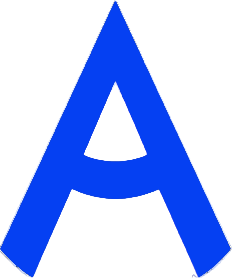 ПРОГРАММА ПРОВЕДЕНИЯ ЧЕМПИОНАТА СВЕРДЛОВСКОЙ ОБЛАСТИ «АБИЛИМПИКС» - 2024 ПО КОМПЕТЕНЦИИ «УЧИТЕЛЬ НАЧАЛЬНЫХ КЛАССОВ»КАТЕГОРИЯ УЧАСТНИКОВ СТУДЕНТЫ1 день – 10апреля 2024 годаЦЕРЕМОНИЯ ОТКРЫТИЯ/СОРЕВНОВАТЕЛЬНЫЙ ДЕНЬ1 день – 10апреля 2024 годаЦЕРЕМОНИЯ ОТКРЫТИЯ/СОРЕВНОВАТЕЛЬНЫЙ ДЕНЬ1 день – 10апреля 2024 годаЦЕРЕМОНИЯ ОТКРЫТИЯ/СОРЕВНОВАТЕЛЬНЫЙ ДЕНЬВремяМероприятиеМесто проведения9.00- 9.30Прибытие участников, гостей, организаторов. Регистрация. Завтрак. город Екатеринбург, ул. Юмашева, д.209.30-10.10Трансляция церемонии открытия, приветствие участников.город Екатеринбург, ул. Юмашева, д.20, 311 а10.10-10.45Размещение участников по рабочим местам, адаптация на рабочих местах, инструктаж по технике безопасностигород Екатеринбург, ул. Юмашева, д.20, 311 а10.45-11.45Выполнение конкурсного задания   Модуль 1город Екатеринбург, ул. Юмашева, д.20, 311 а12.00-12.30Обедгород Екатеринбург, ул. Юмашева, д.20, столовая12.30-14.30Представление конкурсного заданиягород Екатеринбург, ул. Юмашева, д.20, 302 а15.00-16.00Культурная программа для участников:проект «Организация и проведение дискуссионного киноклуба для школьников и студентов СПО, участвующих в Чемпионате профессионального мастерства «Амбилимпикс»город Екатеринбург, ул. Юмашева, д.20, 302 а15.00-16.00Рабочее заседание экспертов по компетенции, итоги второго дня соревнований.город Екатеринбург, ул. Юмашева, д.20, 311 а16.00-16.20Ужингород Екатеринбург, ул. Юмашева, д.20, столовая16.20 - 17.00Подведение итогов работы площадкигород Екатеринбург, ул. Юмашева, д.20, 302 А16.20 - 17.00Отъезд участников, гостей, организаторов3 день – 12 апреля 2024 годаЦЕРЕМОНИЯ ЗАКРЫТИЯВремяМероприятиеМесто проведения12.15-13.45Мероприятия профориентационной части для школьников. Мастер классыгород Екатеринбург, ул. Юмашева, д.20, 101А15.00 - 16.30Церемония закрытия Чемпионата Свердловской области «Абилимпикс», онлайн трансляция из студии «Дворца молодёжи»Подключение к онлайн трансляции с площадки проведения: город Екатеринбург, ул. Юмашева, д.20, 101А